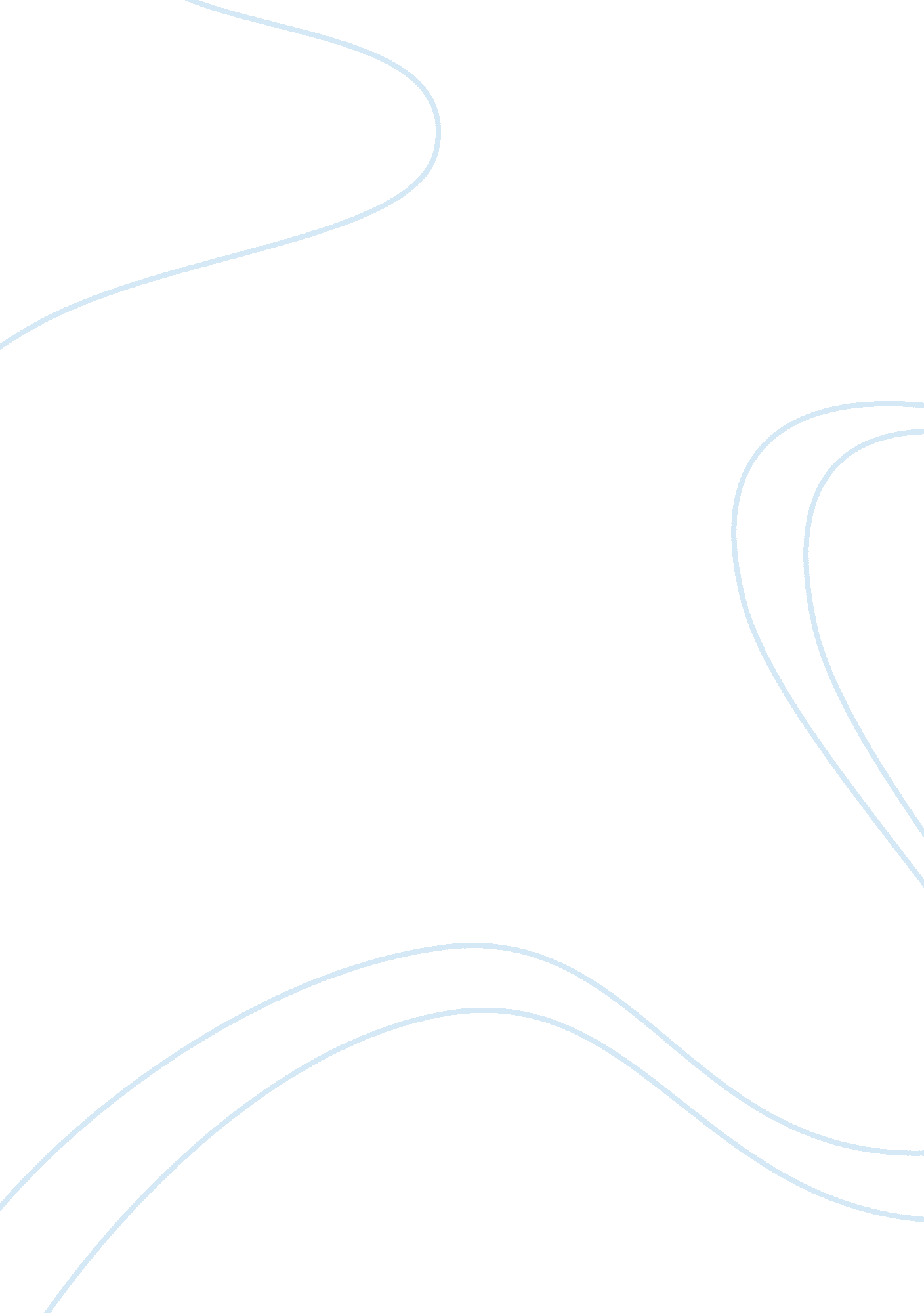 Rubbish clearance in london: choosing a swift and efficient serviceParts of the World, Europe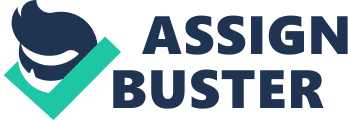 There are a great number of waste removers situated in London, so how does a person get to choose a company dealing in Rubbish Clearance in London? Referrals from people involved in linked work, reading online about reputed companies and checking customer reviews are a few methods to help in choosing. Most rubbish cleaners charge by volume. A quarter loaded van, a half loaded van and a fully loaded van. Besides the three main categories of calculating areas, there are a total of about 8 area wise divisions of a van. Besides volume loaded in a truck, time quadrants are also assigned to van fillings. Any significant time over predetermined times is likely to be added into the total bill. For a quarter loaded van, a quarter of an hour, for a half loaded van, half an hour. A fully loaded van is allotted one hour. Bookings for rubbish are done on the phone or by email. In many cases same day bookings are possible. Amendments to the specified agreed work are also possible in placed orders. The packing is usually done in large size bags. By law, all rubbish collection companies have to be insured. This also includes medical insurance to employees. That is often the case that bulky and heavy items have to be cleared through narrow doorways as well as other constricted paths. For example, trying to lower a sofa from a spiral staircase is such a difficult task. The employees would have to move slowly in such a case. As a result, the staff worker can get tired due to more time being taken and loosen his grip, causing the sofa to fall, as well as a fall to the worker from the spiral staircase causing serious injuries. This is just one example and in garbage work, many such physical injuries do happen to workers in routine. That is comforting for employees to know that their salary will not be cut during the recovery period as well as the fact that all medical expenses, however, complex the injury may be, and however steep the medical charges, will be paid by the insurance company. Clients are pre-warned that A) Sharp pieces, such as broken glass, knives, cutters etc must be placed in solid containers through which such cannot penetrate. B) hazardous materials such as acids, inflammable materials, asbestos etc if found in the items to be removed will cause the workers to terminate the contract and leave the premises. Fragmented fibers from old asbestos are very likely to cause respiratory illness. About 85-90% of collected garbage is recycled. Those days of collecting waste and dumping them into far away fields are now gone. In the last stage of rubbish removal, when the contents reach the company premises. The scrap is then segregated into two components, those that can be recycled and those that require permanent disposal. Upon deciding the best companies under the circumstances, one can be assured that a person is doing their share of keeping the environment clean and green for the present as well as for future times. 